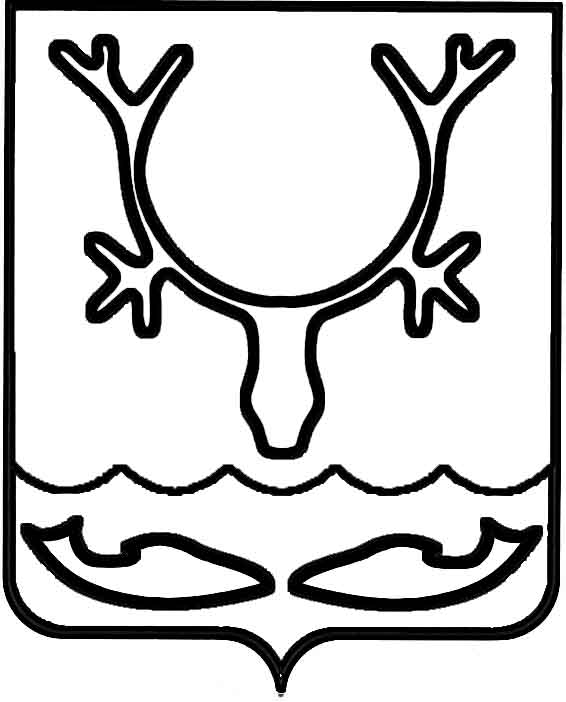 Администрация МО "Городской округ "Город Нарьян-Мар"РАСПОРЯЖЕНИЕот “____” __________________ № ____________		г. Нарьян-МарОб актуализации порядка очерёдности многодетных семей, поставленных на учёт в целях бесплатного предоставления земельных участков для индивидуального жилищного строительства на территории МО "Городской округ "Город Нарьян-Мар"Руководствуясь законом Ненецкого автономного округа от 15.11.2011 № 79-оз  "О бесплатном предоставлении земельных участков многодетным семьям в Ненецком автономном округе", Положением о бесплатном предоставлении земельных участков многодетным семьям в Ненецком автономном округе, утвержденным постановлением Администрации Ненецкого автономного округа от 14.12.2011 № 290-п, постановлением Администрации МО "Городской округ "Город Нарьян-Мар" 
от 18.06.2012 № 1291 "Об утверждении административного регламента 
по предоставлению муниципальной услуги "Постановка многодетных семей на учёт 
в целях бесплатного предоставления земельных участков для индивидуального жилищного строительства", в целях актуализации порядка очерёдности многодетных семей, поставленных на учёт в целях бесплатного предоставления земельных участков для индивидуального жилищного строительства на территории 
МО "Городской округ "Город Нарьян-Мар":Актуализировать порядок очерёдности многодетных семей, поставленных на учёт в целях бесплатного предоставления земельных участков 
для индивидуального жилищного строительства на территории МО "Городской округ "Город Нарьян-Мар" (Приложение 1).Актуализировать порядок очерёдности многодетных семей, включенных 
в список многодетных семей, состоящих на учёте и имеющих первоочередное право на бесплатное предоставление земельных участков (Приложение 2).Управлению организационно-информационного обеспечения Администрации МО "Городской округ "Город Нарьян-Мар" разместить настоящее распоряжение на официальном сайте Администрации МО "Городской округ "Город Нарьян-Мар".Приложение 1к распоряжению АдминистрацииМО "Городской округ "Город Нарьян-Мар"от 24.07.2018  №677-р Порядок очередности многодетных семей, поставленных на учёт в целях бесплатного предоставления земельных участков для индивидуального жилищного строительства на территории МО "Городской округ "Город Нарьян-Мар",по состоянию на 01.07.2018Приложение 2к распоряжению АдминистрацииМО "Городской округ "Город Нарьян-Мар"от 24.07.2018 № 677-рСписок многодетных семей, состоящих на учёте и имеющих первоочередное право                  на бесплатное предоставление земельных участков для индивидуального жилищного строительства на территории МО "Городской округ "Город Нарьян-Мар", по состоянию на 01.07.20182407.2018677-рИ.о. главы МО "Городской округ"Город Нарьян-МарД.В.АнохинЗаявитель(ФИО)№ очередиДата подачи заявления Дата постановки на учётПримечаниеИгнатьева И.В. 118.01.201220.02.2012Чупова Л.М. 226.01.201229.02.2012Первоочередное право предоставленияМанжола М.Н. 330.01.201224.02.2012Вокуев Н.М.431.01.201224.02.2012Канев Р.А. 508.02.201201.03.2012Ткаченко П.В. 614.02.201206.03.2012Михайлова Э.Э.720.02.201212.03.2012Канева А.И. 806.03.201222.03.2012Первоочередное право предоставленияКаримова М.И.926.03.201217.04.2012Сметанин В.В. 1009.07.201203.08.2012Валейский Т.В.1126.07.201215.08.2012Безумова Е.В. 1223.08.201210.09.2012Мизгирёв А.А. 1317.09.201202.10.2012Овчинникова А.В.1420.09.201202.10.2012Канева А.А. 1529.10.201219.11.2012Серебряков Д.А.1603.12.201214.12.2012Семяшкина Н.В. 1722.01.201306.02.2013Дерягина О.В.1811.02.201315.02.2013Кисляков С.А.1911.02.201315.02.2013Кучев О.Б.2015.02.201322.02.2013Малащенко Н.И.2112.03.201325.03.2013Ляпунова И.В.2220.03.201301.04.2013Андриянова А.Н. 2302.04.201311.04.2013Пахарчук О.Н.2404.04.201311.04.2013Чупрова Т.В. 2523.04.201329.04.2013Хозяинов Г.Ю.2625.04.201330.04.2013Мамонтова Т.Л.2730.04.201323.05.2013Санникова А.Н. 2815.05.201323.05.2013Санникова Е.И. 2915.05.201323.05.2013Кислякова Е.А. 3016.05.201323.05.2013Маркова А.А.3117.05.201323.05.2013Талеева Н.С.3213.06.201321.06.2013Вокуева Е.Э. 3320.06.201328.06.2013Ануфриева З.Н.34     25.06.201305.07.2013Боднарук Я.В. 3526.06.201305.07.2013Никулина В.А. 3626.06.201305.07.2013Чернакова Н.А. 3728.06.201305.07.2013Балуцкий С.Л.3801.07.201305.07.2013Коткина Р.Г.3904.07.201322.07.2013Рочева Л.А.4009.07.201322.07.2013Филатова Н.А. 4115.07.201322.07.2013Рочева И.В. 4216.07.201322.07.2013Шишарина Е.Ю.4317.07.201324.07.2013Попова О.С.4417.07.201324.07.2013Гребенкина О.М.4517.07.201324.07.2013Ткач О.А.4625.07.201302.08.2013Галимова Ю.Ю.4701.08.201314.08.2013Павловская М.А.4814.07.201614.08.2013Яреньгина С.А. 4908.08.201314.08.2013Личутина Н.П.5013.08.201320.08.2013Бобрецова Е.В.5114.08.201326.08.2013Коткина А.С.5220.08.201326.08.2013Чупрова М.В. 5321.08.201328.08.2013Елисеев Е.М. 5427.08.201309.09.2013Хабарова Н.В.5505.09.201319.09.2013Варницына М.В.5609.09.201319.09.2013Кропотина Т.Я.5710.09.201302.10.2013Ляпунова М.Н.5810.09.201318.09.2013Павловская Е.А.5917.09.201301.10.2013Корепанова М.П.6019.09.201330.09.2013Кропачева Л.Г.6119.09.201330.09.2013Первоочередное право предоставленияНосова Г.М. 6224.09.201309.10.2013Тараканова Л.В. 6326.09.201309.10.2013Нурлигаянов А.З. 6401.10.201310.10.2013Шимко О.В. 6501.10.201310.10.2013Прилукова О.В.6603.10.201309.10.2013Соловьева И.Н. 6710.10.201317.10.2013Алавацкая Е.А. 6815.10.201322.10.2013Мосеев В.С.6917.10.201325.10.2013Белугина Т.А.7022.10.201305.11.2013Бородкина И.Н. 7130.10.201325.11.2013Сергеева И.Н. 7205.11.201325.11.2013Усатова Е.И. 7307.11.201325.11.2013Сафонова А.А.7411.11.201325.11.2013Апицына Л.Г.7518.11.201328.11.2013Иняхина Н.В.7619.11.201328.11.2013Князев А.А.7719.11.201328.11.2013Самойлова Н.С.7820.11.201328.11.2013Володина Н.А.7921.11.201328.11.2013Калугина Л.В.8026.11.201309.12.2013Чупрова С.В.8128.11.201309.12.2013Первоочередное право предоставленияХатанзейская Е.А.8202.12.201316.12.2013Соболева М.В.8305.12.201316.12.2013Сидорович В.Н.8410.12.201323.12.2013Качанова Н.А.8512.12.201323.12.2013Карпова О.В.8612.12.201323.12.2013Первоочередное право предоставленияПротасова Г.И.8716.12.201313.01.2014Чеботарь Е.С. 8823.12.201313.01.2014Тайбарей М.А.8924.12.201313.01.2014Тимошина А.А. 9025.12.201313.01.2014Выучейский А.Я.9121.01.2014 03.02.2014Наумова Е.П. 9212.02.201411.03.2014Боброва М.И. 9313.02.201411.03.2014Рочев Н.Э.9413.02.201411.03.2014Мещерякова Ю.К.9513.02.201411.03.2014Горелик З.С.9626.02.201413.03.2014Коваленко А.В.9706.03.201413.03.2014Киселева Л.Б.9806.03.201413.03.2014Первоочередное право предоставленияХмилевская Ю.Г. 9911.03.201409.04.2014Сыропятова С.А. 10013.03.201411.04.2014Кудряшова М.Н. 10114.03.201410.04.2014Собчак О.С.10218.03.201410.04.2014Колыбина М.П.10320.03.201410.04.2014Калугина Л.В.10420.03.201410.04.2014Гарманова Е.Г. 10520.03.201410.04.2014Лебедева О.А.10601.04.201418.04.2014Кожевина Н.Е.10710.04.201418.04.2014Околина Н.Н. 10810.04.201422.04.2014Леонтьева И.Д.10910.04.201422.04.2014Рочева И.С. 11010.04.201422.04.2014Жданова Е.В.11115.04.201423.04.2014Черепанникова М.А.11222.04.201424.04.2014Первоочередное право предоставленияХатанзейский М.В.11325.04.201415.05.2014Панькова Н.В.11429.04.201415.05.2014Рочева Н.А.11530.04.201415.05.2014Мусатова Н.М.11630.04.201415.05.2014Первоочередное право предоставленияНосов М.А.11708.05.201416.05.2014Кондратенко В.В.11826.05.201405.06.2014Носова И.С.11927.05.201405.06.2014Филиппова Т.И.12027.05.201405.06.2014Грабарчук Е.Н.12105.06.201416.06.2014Мигунова М.В.12205.06.201416.06.2014Зорина Л.С. 12305.06.201416.06.2014Визир Л.С.12405.06.201416.06.2014Джалилова А.М.12510.06.201430.06.2014Красовская С.П.12611.06.201401.07.2014Канева А.А.12724.06.201404.07.2014Худякова О.В.12824.06.201404.07.2014Первоочередное право предоставленияФилиппов Г.А.12924.06.201404.07.2014Первоочередное право предоставленияХозяинова А.И.13025.06.201421.07.2014Кочурова М.Г. 13101.07.201421.07.2014Канева О.Н.13201.07.201428.07.2014Сидорович Ю.В.13303.07.201428.07.2014Ермолин В.А. 13404.07.201428.07.2014Юрис О.О.13510.07.201428.07.2014Сергуничева О.В.13611.07.201428.07.2014Шульман Т.С. 13725.07.201421.08.2014Первоочередное право предоставленияЛаптандер Н.Н.13828.07.201421.08.2014Лыков И.Е.13931.07.201421.08.2014Канева Е.Б.14005.08.201421.08.2014Суханова А.А.14111.08.201421.08.2014Пермиловская Т.А. 14213.08.201421.08.2014Головина Н.С.14319.08.201422.09.2014Кудряшов В.А.14426.08.201422.09.2014Первоочередное право предоставленияМарючина О.В.14502.09.201402.10.2014Первоочередное право предоставленияАртемьева С.Ю. 14602.09.201402.10.2014Канюков А.А.14704.09.201402.10.2014Новикова А.Р.14810.09.201406.10.2014Хозяинов В.А.14923.09.201406.10.2014Девятых Э.Г.15030.09.201409.10.2014Котельникова О.А. 15102.10.201409.10.2014Смирнова О.В. 15202.10.201409.10.2014Кокачева С.С. 15308.10.201411.11.2014Ардеева Ж.А.15409.10.201421.10.2014Боголепова Е.Ю.15509.10.201421.10.2014Кузьменко В.Н.15613.10.201406.11.2014Окулова И.А.15714.10.201406.11.2014Первоочередное право предоставленияСемяшкина А.С.15814.10.201406.11.2014Первоочередное право предоставленияБудилова О.В. 15914.10.201406.11.2014Кононова Е.М. 16016.10.201413.11.2014Вокуева И.Л. 16128.10.201420.11.2014Терентьева Г.В. 16230.10.201420.11.2014Марьяндышева С.В.16330.10.201420.11.2014Зубова И.И.16430.10.201420.11.2014Михеева Л.В. 16530.10.201420.11.2014Боброва Н.Е.16606.11.201420.11.2014Чупрова Е.П. 16720.11.201408.12.2014Хазова В.И.16826.11.201408.12.2014Ушаков С.Г.16926.11.201415.12.2014Первоочередное право предоставленияАпицына А.М. 17001.12.201415.12.2014Гуляко Е.В.17101.12.201417.12.2014Енютина Ю.Ф.17208.12.201417.12.2014Тиханова О.Г.17311.12.201417.12.2014Шутковская А.В.17416.12.201424.12.2014Рычкова О.А. 17517.12.201424.12.2014Паршина Т.В.17618.12.201424.12.2014Первоочередное право предоставленияТатаринова Г.П.17723.12.201416.01.2015Личутина М.С.17823.12.201416.01.2015Попова Е.М. 17925.12.201416.01.2015Ахметов М.М.18026.12.201416.01.2015Канев Ю.В.18129.12.201416.01.2015Кожевина А.В.18230.12.201420.01.2015Милохина Л.Б. 18330.12.201416.01.2015Топская Е.В.18421.01.201517.02.2015Корепанов М.С.18521.01.201517.02.2015Витязева Т.Ю.18626.01.201520.02.2015Чиркова О.А.18727.01.201520.02.2015Ванюшкин А.Н.18810.02.201503.03.2015Вокуева И.А.18910.02.201503.03.2015Терещенко Е.Е.19012.02.201503.03.2015Филиппова Н.Ф. 19112.02.201503.03.2015Шевелёва А.Ю.19213.02.201503.03.2015Гришульс О.А.19316.02.201505.03.2015Попова О.Н.19417.02.201505.03.2015Варламова О.А.19517.02.201505.03.2015Миронова О.Г. 19618.02.201510.03.2015Примакина Е.С.19724.02.201511.03.2015Морозова М.Н.19826.02.201511.03.2015Титова В.Ю. 19905.03.201524.03.2015Первоочередное право предоставленияВеселова И.С. 20011.03.201525.03.2015Беляева В.В.20112.03.201524.03.2015Чупров М.Я.20212.03.201524.03.2015Захарчук Н.А.20312.03.201524.03.2015Кабанов Р.В.20419.03.201524.03.2015Первоочередное право предоставленияМуталимцев М.М.20526.03.201510.04.2015Первоочередное право предоставленияБурсина О.О.20627.03.201510.04.2015Осташова Л.Н. 20701.04.201513.04.2015Горина А.С.20802.04.201513.04.2015Коткина Е.В.20910.04.201517.04.2015Анкудинова Т.В.21016.04.201527.04.2015Ендылетова С.В. 21120.04.201527.04.2015Копосова А.П. 21220.04.201527.04.2015Гаврюшина Ю.П. 21321.04.201527.04.2015Артемов П.Г.21427.04.201505.05.2015Пырерко С.А. 21529.04.201518.05.2015Легкова Н.Н.21630.04.201518.05.2015Князева Н.Ф. 21705.05.201518.05.2015Корепанова Л.А.21815.05.201526.05.2015Быкова Ю.Н.21904.06.201508.06.2015Ружников С.С.22008.06.201510.06.2015Первоочередное право предоставленияСемяшкина О.Н.22118.06.201523.06.2015Вокуева Т.Б.22218.06.201523.06.2015Первоочередное право предоставленияВеселов Д.В.22323.06.201529.06.2015Сидоровская А.Е. 22402.07.201510.07.2015Горбачёва М.В.22502.07.201510.07.2015Фастовцова Е.А. 22606.07.201510.07.2015Каштанова М.М.22707.07.201515.07.2015Канева У.В.22809.07.201520.07.2015Колыбина Л.В.22922.07.201524.07.2015Иванова Н.В.23023.07.201530.07.2015Тайбарей С.А.23123.07.201507.08.2015Первоочередное право предоставленияПравилова О.Е.23203.08.201507.08.2015Коптяева Т.Н.23311.08.201524.08.2015Явтысая Н.Ф.23418.08.201524.08.2015Первоочередное право предоставленияМедведева А.А. 23519.08.201524.08.2015Олейник В.Е.23620.08.201515.09.2015Первоочередное право предоставленияАйдогду А.А.23725.08.201515.09.2015Первоочередное право предоставленияМаркова М.А.23827.08.201515.09.2015Семяшкин П.И.23927.08.201521.09.2015Болгова М.П.24031.08.201521.09.2015Калашникова А.С. 24103.09.201525.09.2015Ганиева В.Т.24208.09.201528.09.2015Первоочередное право предоставленияКожевин А.А.24308.09.201501.10.2015Сахарова С.А.24410.09.201529.09.2015Кислякова О.А.24511.09.201530.09.2015Первоочередное право предоставленияФедорова Л.П. 24615.09.201530.09.2015Шабурина Н.Н.24715.09.201530.09.2015Артемьева Е.С.24816.09.201530.09.2015Никонова А.Н. 24922.09.201501.10.2015Овчинникова Т.Г.25022.09.201501.10.2015Атангулова Т.В. 25122.09.201501.10.2015Еремеевский В.Ю.25223.09.201501.10.2015Первоочередное право предоставленияДуркина Л.М.25324.09.201501.10.2015Дубинина Ю.И.25408.10.201521.10.2015Хаймина Г.А.25514.10.201521.10.2015Орлов А.Ю.25615.10.201523.10.2015Рочева Я.Д.25715.10.201530.10.2015Абраменкова О.А.25816.10.201509.11.2015Геймбух А.В. 25919.10.201509.11.2015Бойко О.А.26020.10.201509.11.2015Канюков С.Г.26120.10.201509.11.2015Супрунец Д.В.26222.10.201518.11.2015Явтысая Н.Г.26328.10.201523.11.2015Бежина И.Н.26410.11.201530.11.2015Корзова Ю.П.26517.11.201530.11.2015Орос В.О.26618.11.201530.11.2015Бондарева О.В.26719.11.201530.11.2015Филиппова М.А.26808.12.201516.12.2015Чупров П.С.26910.12.201518.12.2015Терентьева О.В.27010.12.201521.12.2015Тимофеев В.С.27110.12.201518.12.2015Первоочередное право предоставленияПушкарёва О.А.27214.12.201518.12.2015Мамонтова Л.В.27316.12.201522.12.2015Волкова Л.П.27424.12.201531.12.2015Первоочередное право предоставленияАнуфриева О.Н. 27525.12.201522.01.2016Колосова А.В.27628.12.201526.01.2016Сумарокова Е.А. 27728.12.201526.01.2016Корчагина Н.В.27829.12.201526.01.2016Первоочередное право предоставленияКраюшкин И.А.27930.12.201526.01.2016Лыченко А.И.28013.01.201628.01.2016Первоочередное право предоставленияАрдеева Л.И.28118.01.201629.01.2016Первоочередное право предоставленияХозяинова Л.Н.28221.01.201602.02.2016Первоочередное право предоставленияРочев И.Л.28326.01.201615.02.2016Евсюгина А.А. 28428.01.201620.02.2016Метсо И.С.28509.02.201620.02.2016Первоочередное право предоставленияЧупрова И.С. 28610.02.201624.02.2016Евсеева И.А.28724.02.201616.03.2016Калинина М.В.28801.03.201616.03.2016Первоочередное право предоставленияСоболева Н.В. 28903.03.201616.03.2016Купава М.Г. 29015.03.201631.03.2016Гинюк И.В.29116.03.201631.03.2016Богдановская М.В.29224.03.201604.04.2016Хабарова И.А.29324.03.201604.04.2016Безумова Н.М. 29425.03.201604.04.2016Шемякина М.В.29529.03.201608.04.2016Первоочередное право предоставленияЖохеева В.В.29629.03.201608.04.2016Зиновьева М.С.29729.03.201608.04.2016Хатанзейская Т.В.29829.03.201608.04.2016Ломова Д.Д. 29929.03.201608.04.2016Гусева О.Н.30031.03.201608.04.2016Торцева О.В.30105.04.201614.04.2016Киняева Т.Н.30208.04.201614.04.2016Дроздова О.В.30312.04.201620.04.2016Бакченко Т.С.30414.04.201620.04.2016Безумов М.В.30525.04.201606.05.2016Кузнецова И.Н.30626.04.201606.05.2016Соболева И.Е.30728.04.201612.05.2016Чупров Ю.И.30828.04.201611.05.2016Чумакова О.А.30910.05.2016/05.12.201626.12.2016Цюлюпа В.С.31010.05.201619.05.2016Кузнецова Е.А.31117.05.201602.06.2016Кислякова О.А.31226.05.201609.06.2016Левчакова И.С. 31327.05.201609.06.2016Кулина О.С. 31431.05.201617.06.2016Бобрикова А.Н.31502.06.201617.06.2016Якунова Ю.В.31606.06.201617.06.2016Поздеева С.Н.31707.06.201620.06.2016Дудник Н.В. 31808.06.201620.06.2016Юльметов О.Т.31914.06.201622.06.2016Первоочередное право предоставленияЧеремисина Н.Г.32016.06.201624.06.2016Коткина Е.В.32122.06.201604.07.2016Бобчонок Д.В.32222.06.201604.07.2016Тайбарей Н.А. 32327.06.201604.07.2016Ковалёва А.С.32430.06.201613.07.2016Волоско А.А.32501.07.201613.07.2016Карасёва М.В.32605.07.201613.07.2016Казакова А.О.32708.07.201613.07.2016Осташова Т.А.32820.10.2016/16.02.201717.02.2017Первоочередное право предоставленияАнфилатова С.В. 32930.11.201626.12.2016Тайбарей В.А. 33015.12.201626.12.2016Грабинская С.А.33129.12.201624.01.2017Поздеев И.А.33212.01.201723.01.2017Чукова Л.Н. 33301.02.201720.02.2017Хозяинова Т.Н. 33407.02.201720.02.2017Хозяинова М.Е.33510.02.201720.02.2017Никонова С.И.33616.03.201705.04.2017Кривда Н.В.33724.03.201714.04.2017Пушкарев И.А.33824.07.201726.07.2017Шубин Д.С.33925.04.201722.05.2017Никонова С.В.34025.04.201723.05.2017Чупрова Г.А.34102.05.201730.05.2017Подуруева Е.А.34216.05.201701.06.2017Тайбарей Н.А.34323.05.201714.06.2017Крапивина А.С.34425.05.201722.06.2017Герасимова Е.А.34529.06.201707.07.2017Сумарокова Р.А.34626.07.201707.08.2017Хозяинова Е.А.34726.07.201707.08.2017Усатова И.М.34807.09.201712.09.2017Геймбух В.С.34906.10.201725.10.2017Бараболя Н.Ю.35011.10.201726.10.2017Кучеренко Е.А.35112.10.201730.10.2017Безумов А.Н.35208.11.201705.12.2017Канюкова О.В. 35322.11.201707.12.2017Лапина Е.И. 35401.12.201707.12.2017Хозяинова Е.Ф.35514.12.201720.12.2017Данкив Н.И.35614.12.201721.12.2017Протопопова А.В.35723.01.201802.02.2018Первоочередное право предоставленияКанева С.С.35829.01.201814.02.2018Рочева Я.В.35905.02.201815.02.2018Иванова Я.В.36005.02.201815.02.2018Вокуева С.П. 36107.02.201820.02.2018Молчанова И.Н. 36212.02.201802.03.2018Талеева О.И. 36313.02.201805.03.2018Шишова Е.В. 36413.02.201805.03.2018Бурмакин Г.Н. 36513.02.201805.03.2018Канюкова М.И.36616.02.201812.03.2018Дитятева Л.Е.36720.02.201813.03.2018Зуева К.В. 36827.02.201821.03.2018Осташова А.В.36901.03.201827.03.2018Родионова Н.М.37016.03.201811.04.2018Шарапова Ю.М.37122.03.201816.04.2018Борисочкина М.С.37203.05.201822.05.2018Моисеева А.Г.37307.05.201823.05.2018Первоочередное право предоставленияБезумова О.Ф.37416.05.201806.06.2018Перова А.З.37504.06.201818.06.2018Заявитель(ФИО)№ очередиДата постановки на первоочередное предоставлениеМусатова Н.М.120.05.2014Киселева Л.Б.231.07.2014Чупрова С.В.308.09.2014Черепанникова М.А.415.10.2014Окулова И.А. 513.11.2014Марючина О.В. 613.11.2014Паршина Т.В. 712.01.2015Худякова О.В. 811.02.2015Титова В.Ю. 930.03.2015Муталимцев М.М. 1014.04.2015Шульман Т.С. 1107.05.2015Ружников С.С. 1210.06.2015Вокуева Т.Б. 1323.06.2015Чупова Л.М. 1407.08.2015Тайбарей С.А. 1507.08.2015Олейник В.Е. 1615.09.2015Айдогду А.А. 1715.09.2015Ганиева В.Т. 1828.09.2015Кропачева Л.Г. 1925.09.2015Кабанов Р.В. 2029.09.2015Канева А.И. 2130.10.2015Ушаков С.Г. 2225.11.2015Еремеевский В.Ю. 2325.11.2015Волкова Л.П. 2431.12.2015Хозяинова Л.Н.2502.02.2016Лыченко А.И. 2624.02.2016Метсо И.С.2720.02.2016Калинина М.В. 2816.03.2016Тимофеев В.С. 2904.04.2016Шемякина М.В. 3008.04.2016Кислякова О.А. 3126.04.2016Семяшкина А.С. 3202.06.2016Корчагина Н.В.3317.06.2016Карпова О.В. 3417.06.2016Юльметов О.Т. 3522.06.2016Явтысая Н.Ф. 3604.07.2016Осташова Т.А.3717.02.2017Филиппов Г.А. 3820.02.2017Ардеева Л.И.3926.09.2017Сумарокова Е.А.4001.11.2017Кудряшов В.А.4125.12.2017Визир Л.С.4230.01.2018Протопопова А.В.4302.02.2018Моисеева А.Г.4409.06.2018